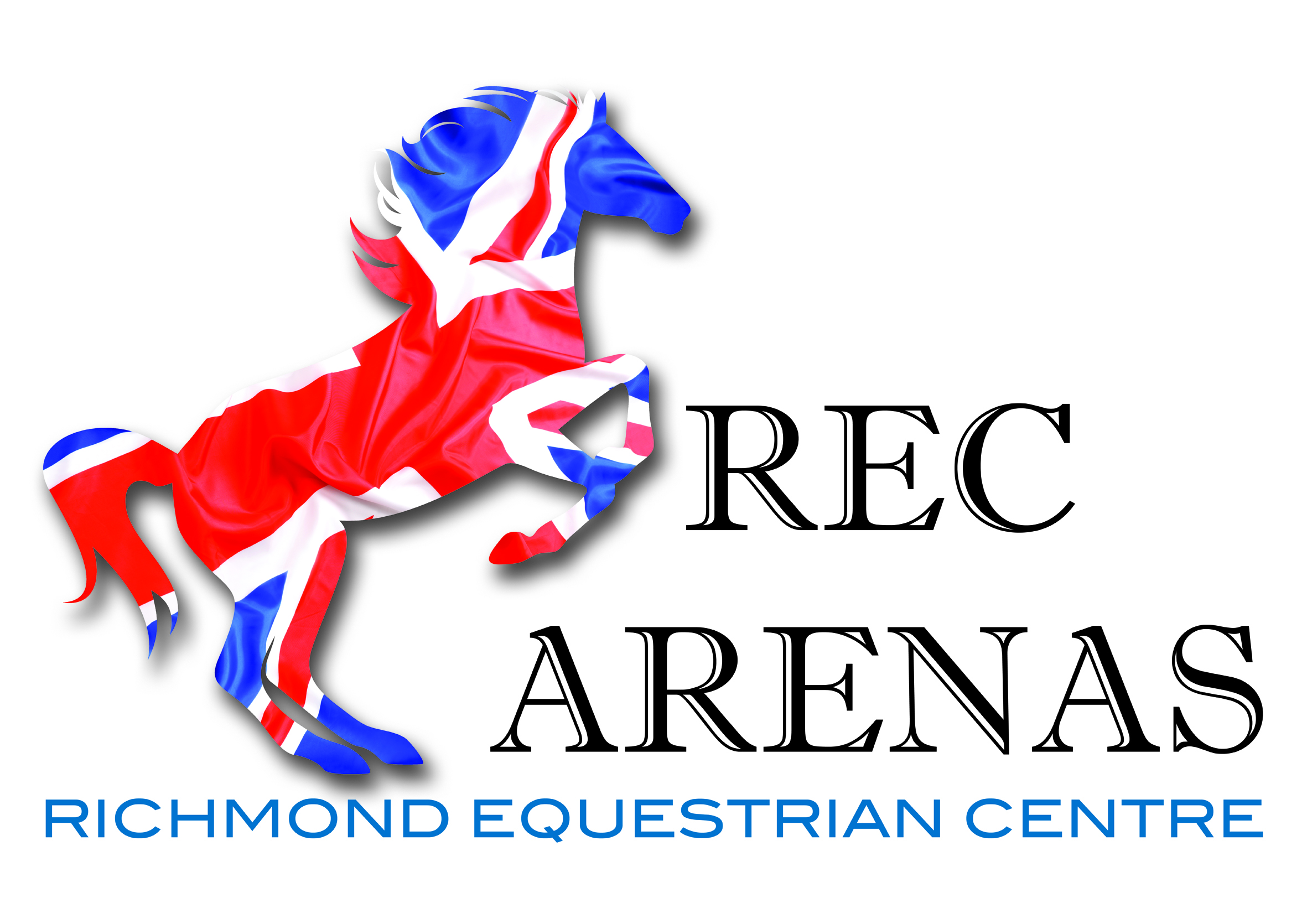 UNAFFILIATED EVENING SHOWJUMPINGALTERNATE WEEKS OF HEIGHTS13th OCT – 55, 65, 75 and 85cm20th OCT – 85, 95, and 105cm3rd NOV – 55, 65, 75 and 85cm10th NOV – 85, 95, and 105cm17th NOV – 55, 65, 75 and 85cm1st DEC – 85, 95 and 105 cm8th DEC – 55, 65, 75, and 85cm15th DEC – 85, 95 and 105cm22nd DEC – Xmas showjumping party 55, 65, 75 , 85 and 95cmSTART 6PM WITH CLEAR ROUND - £5.00 no rosette or £6 with a rosette.ENTRY FEE £8 PER CLASS OR 2 ENTRIES FOR £15CLASSES START AT 6.30 PROMPT.1st prize £10 if more than 5 in a class, 2nd prize £8 if more than 10, and 3rd prize £5 if more than 15 in the class. Rosettes to 6th.ALL ENTRIES ON THE NIGHT